$1 OFF Any order $8 Or moreHowLike Us On FacebookWherewww.Facebook.com/my-business-urlOr Scan This QR Code With Your Smartphone: 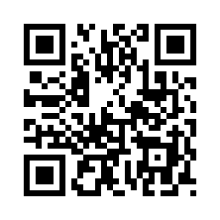 How It WorksShow usOnce You Like The Page Just Show Us Your Smart PhoneWhat Else?Write Us A Review on YELP or Google and  Get  A 50% Coupon for Your Next VisitFollow US InstagramTwitter FoursqaureSearch:#yourbusinessnameMoreJoin Our Exclusive Newsletter at www.website.com/newsletter